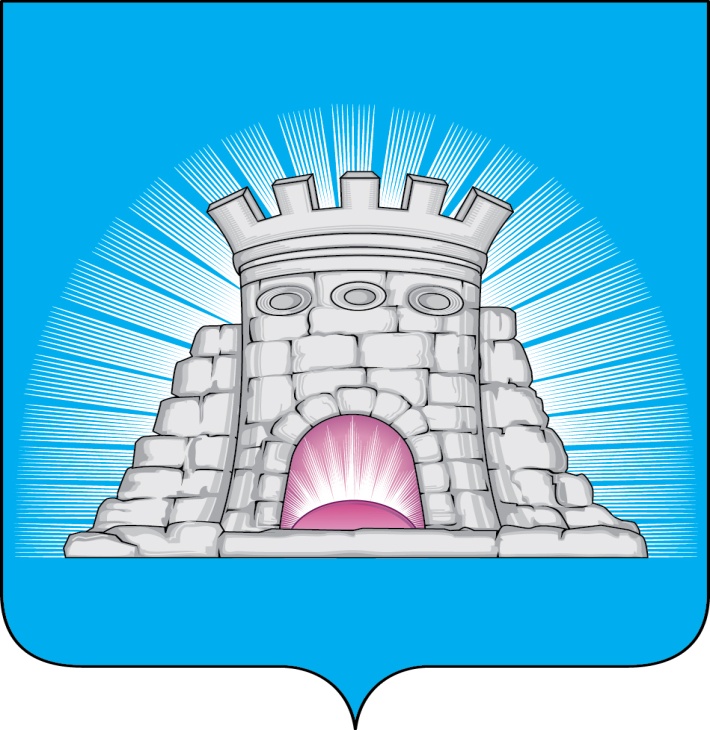 П О С Т А Н О В Л Е Н И Е  23.03.2023         №  431/3г.Зарайск                    О внесении изменений в муниципальную программу                        городского округа Зарайск Московской области                        «Культура и туризм», утверждённую постановлением                         главы городского округа Зарайск Московской области                                             от 15.12.2022 № 2253/12 В соответствии с решением Совета депутатов городского округа Зарайск Московской области от 29.12.2022 № 7/2 «О внесении изменений в решение Совета депутатов городского округа Зарайск Московской области от 15.12.2022 № 6/1 «О бюджете городского округа Зарайск Московской области на 2023 год и плановый период 2024 и 2025 годов»                                    П О С Т А Н О В Л Я Ю:    1. Внести изменения в муниципальную программу городского округа Зарайск Московской области «Культура и туризм» на срок 2023 -2027 годы, утверждённую постановлением главы городского округа Зарайск Московской области от 15.12.2022  № 2253/12, изложив в новой редакции:-  Раздел 1  «Паспорт муниципальной программы «Культура и туризм» (прилагается); - Раздел 4 «Методика расчета значений целевых показателей муниципальной программы городского округа Зарайск Московской области «Культура и туризм» на 2023 -2027 годы» (прилагается);- Раздел 5 «Методика определения результатов выполнения мероприятий  муниципальной программы городского округа Зарайск Московской области «Культура и туризм» на 2023 -2027 годы» (прилагается);- Раздел 6 «Целевые показатели муниципальной программы городского округа Зарайск Московской области «Культура и туризм» на 2023 -2027 годы» (прилагается);                                                                                                                      0 1 0 8 1 6- Раздел 7 «Перечень мероприятий подпрограммы 1. «Сохранение, использование, популяризация и государственная охрана объектов культурного наследия (памятников истории и культуры) народов Российской Федерации» (прилагается);-  Раздел 8 «Перечень мероприятий подпрограммы 3. «Развитие библиотечного дела» (прилагается);- Раздел 9 «Перечень мероприятий подпрограммы 4 «Развитие профессионального искусства, гастрольно-концертной и культурно-досуговой деятельности, кинематографии Московской области»  (прилагается);- Раздел 10 «Перечень мероприятий подпрограммы 5 «Укрепление материально-технической базы муниципальных учреждений культуры» (прилагается);- Раздел 13 «Перечень мероприятий подпрограммы 9 «Развитие архивного дела» (прилагается).     2. Службе по взаимодействию со СМИ администрации городского округа Зарайск Московской области обеспечить размещение настоящего постановления на официальном сайте администрации городского округа Зарайск Московской области в информационно - телекоммуникационной  сети «Интернет» (https://zarrayon.ru/).Глава городского округа    В.А. ПетрущенкоВерно: Начальник службы делопроизводства Л.Б. Ивлева23.03.2023Послано: в дело,  ФУ, юридический отдел, ОЭ и И, комитет по культуре,                      СВ со СМИ, МКУ «ЦБУ ГОЗ», прокуратуре.Данилина И.А. 8(496)66 2-51-81 